МБОУ «Кысыл-Сырская средняя общеобразовательная школа»Информация о проведении мероприятий,посвящённых 75-ой годовщине полного освобождения ЛенинградаСогласно утвержденных  Планов мероприятий Министерства образования РС (Я), МР «Вилюйский улус (район)», МКУ «Вилюйское улусное управление образованием» в МБОУ «КССОШ» были проведены следующие мероприятия:Торжественная линейка, посвящённая 75-ой годовщине освобождения Ленинграда (1-11 классы, охват-340 уч-ся)Библиотечные уроки «Эти страшные 900 дней» (1-7 классы), охват-153 уч-сяКлассные часы «Урок мужества и бесстрашия» (1-11 классы, охват- 340 уы-ся,100%)Уроки истории «По страницам ВОВ» (5-11 классы), охват-140 уч-сяЗам директора по ВР                           Заболотная Н. В.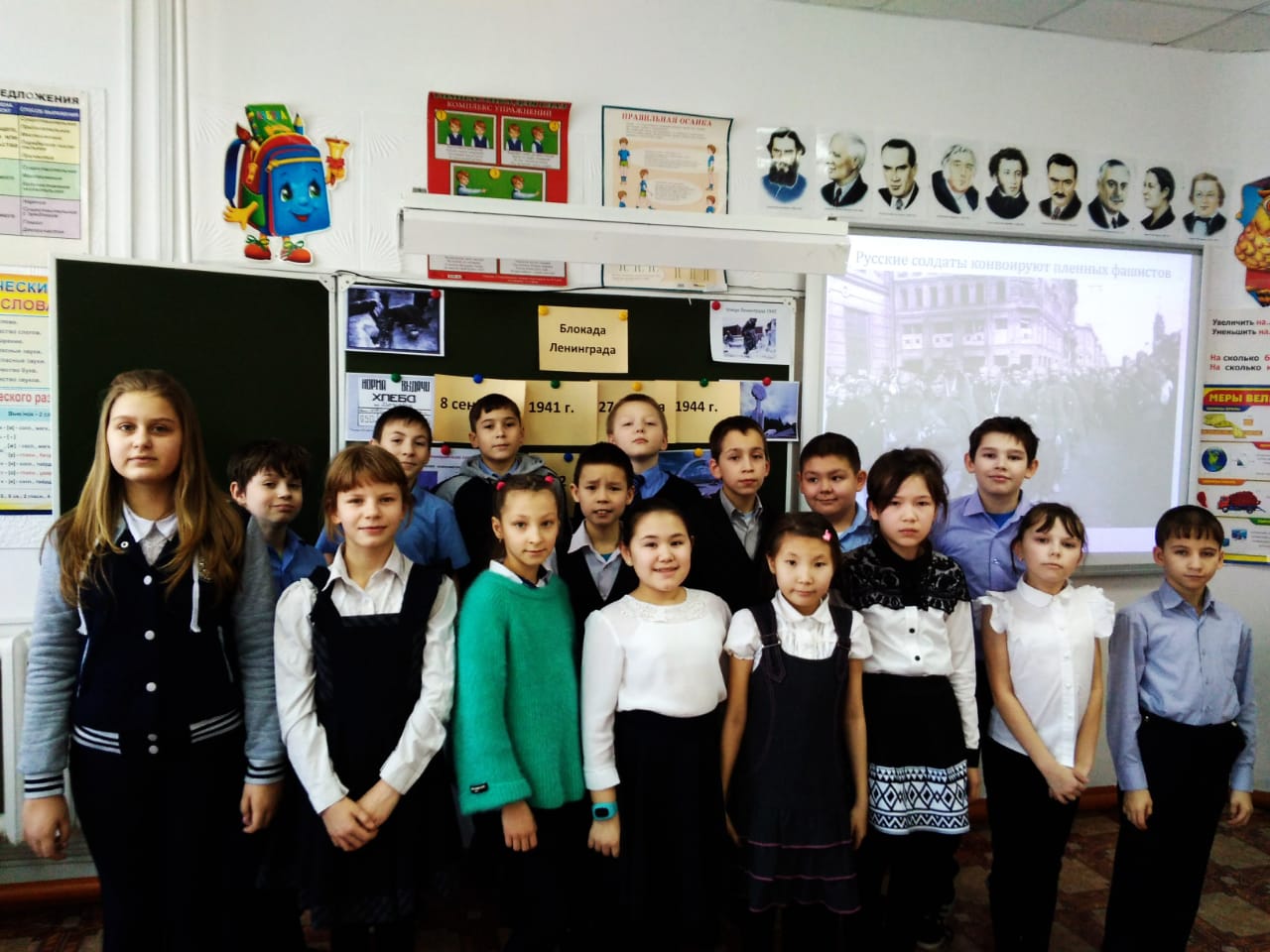 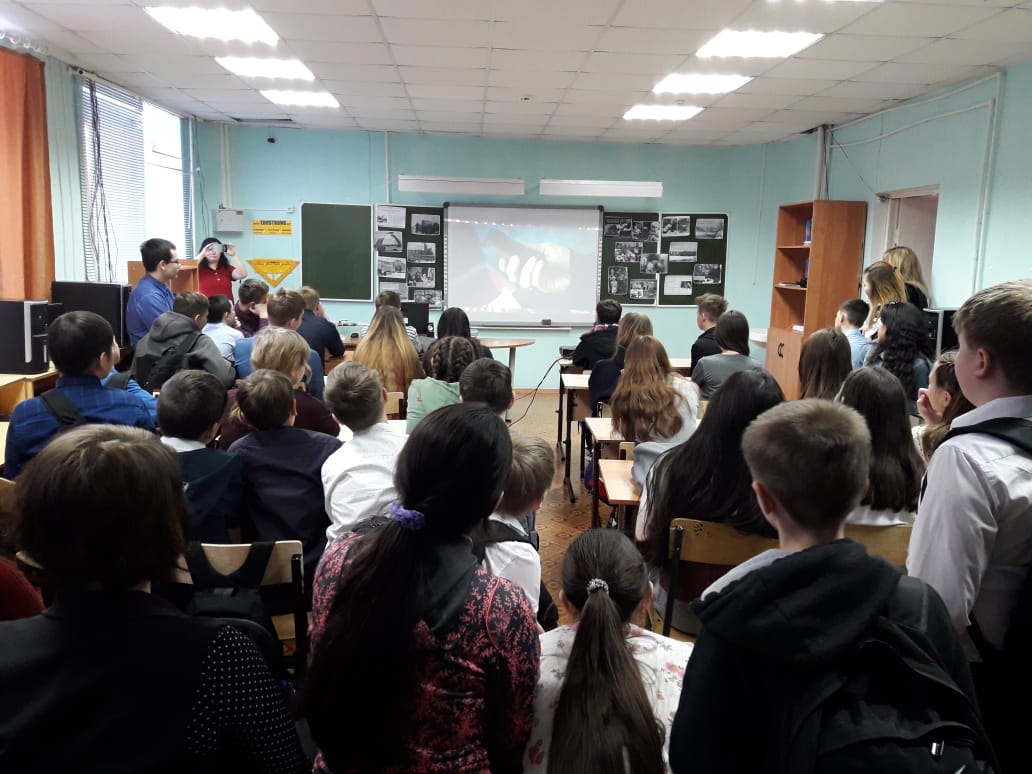 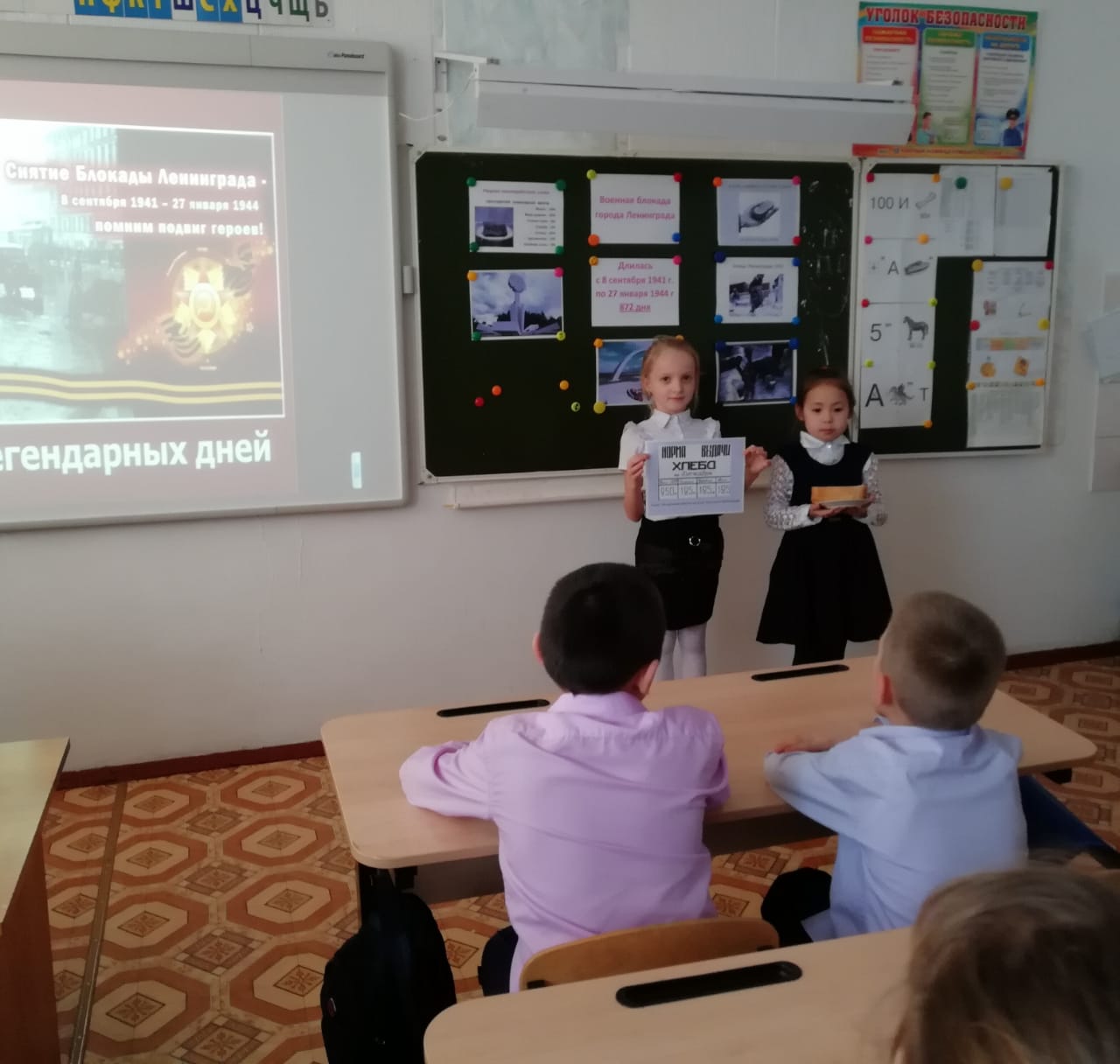 